Для родителей и обучающихся «Российская электронная школа» – это интерактивные уроки по всему школьному курсу с 1 по 11 класс от лучших учителей страны, созданные для того, чтобы у каждого ребёнка была возможность получить бесплатное качественное общее образование.Интерактивные уроки «Российской электронной школы» строятся на основе специально разработанных авторских программ, успешно прошедших независимую экспертизу. Эти уроки полностью соответствуют федеральным государственным образовательным стандартам (ФГОС) и примерной основной образовательной программе общего образования. Упражнения и проверочные задания в уроках даны по типу экзаменационных тестов и могут быть использованы для подготовки к государственной итоговой аттестации в форме ОГЭ и ЕГЭ. Уроки «Российской электронной школы» – это выверенная последовательность подачи дидактического материала на протяжении всего периода обучения, преемственность в изложении тем, формирование связей между предметами. В «Российской электронной школе» можно учиться постоянно, а можно заглянуть, чтобы повторить пропущенную тему или разобраться со сложным и непонятым материалом. Это отличная возможность для учителей побывать на «открытых уроках» своих коллег и перенять лучший опыт или подобрать к своим урокам разнообразные дополнительные материалы. Родители смогут по-новому взглянуть на школьное образование, и, если появится такое желание, снова «сесть за парту» вместе со своими детьми. Ссылка на платформу РЭШ  https://resh.edu.ru/
Пошаговое руководство по сервису «Российская электронная школа».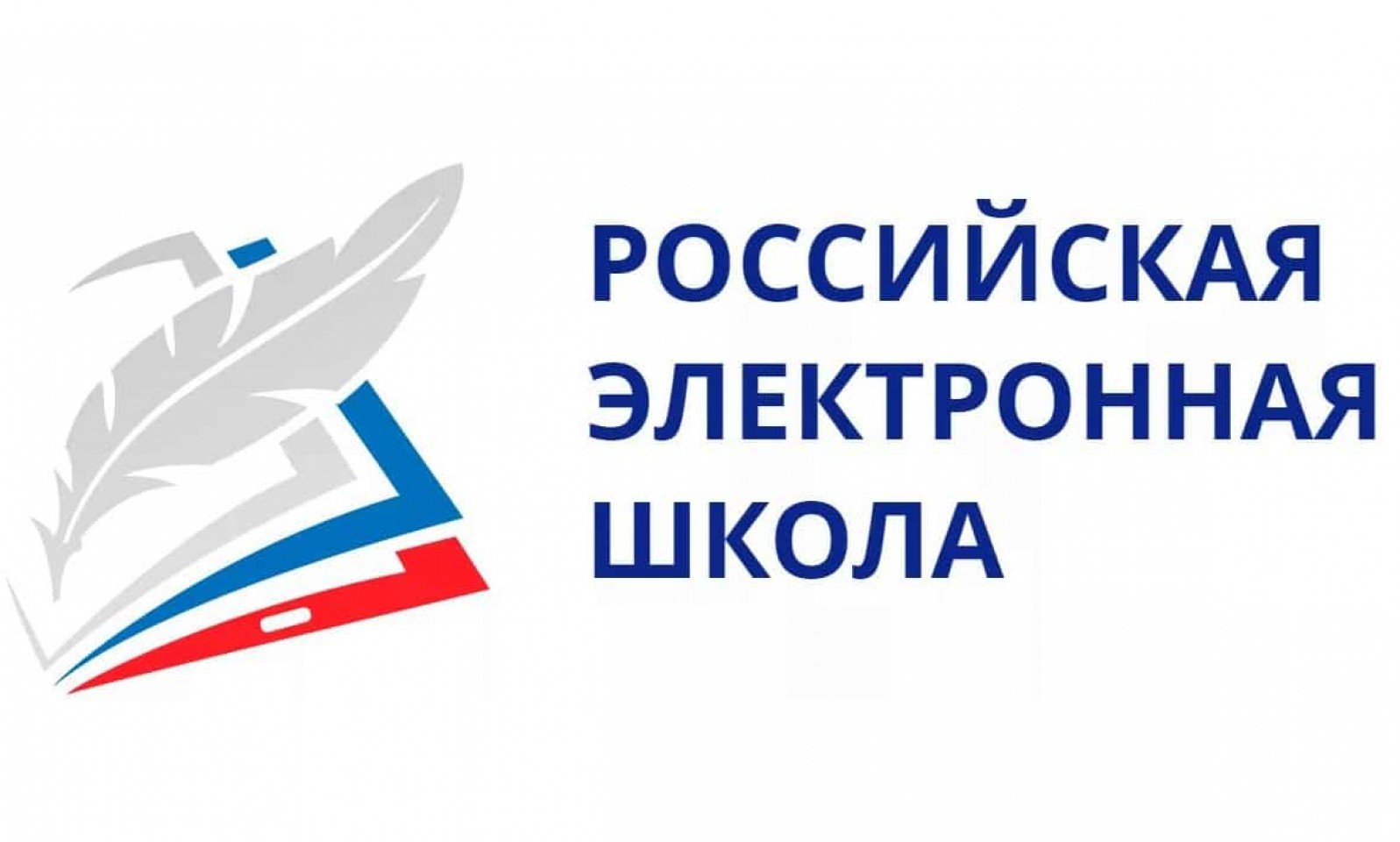 ВайберВатсапДистанционная форма обученияРеализация подготовки обучающихся в ОГЭ и ЕГЭЗанятие в дистанционной форме по основным дисциплинам проводиться в виде дистанционного видео урока на платформе ZOOM  и системы SkypeСсылка для работы с порталом: https://zoom.us
Подробная инструкция использования по ссылке: ZOOM. Как его использоватьВозможности ресурсов  по организации дистанционного обученияРуководствуясь задачей информирования населения Российской Федерации о работе органов исполнительной власти субъектов РФ, администраций муниципальных образований и организаций в вопросах содействия обновлению федеральных государственных образовательных стандартов (ФГОС) на период учебного года 2019/2020, ОИА «Новости России», «Федеральный Справочник» и редакция журнала «Экономическая политика России» формируют на портале https://okolitsa-info.ru «Образовательный новостной лекторий регионов России».Участники формирования «Образовательного новостного лектория регионов России» – федеральные, региональные и муниципальные органы управления образованием, а также образовательные учреждения, организации и предприятия.В помощь учащимся школ для успешной сдачи государственных экзаменов в 2020 году предоставляется возможность бесплатно скачать сборники с материалами для качественной подготовки к ОГЭ-2020: https://okolitsa-info.ru/огэ-2019-2020-скачать-бесплатно-книги-тесты-з/ и для выпускников 11 классов по направлению ЕГЭ-2020: https://okolitsa-info.ru/егэ-2019-2020-скачать-бесплатно-книги-тесты-з/. Функционирование данного бесплатного ресурса направлено на стимулирование учителей, воспитателей и педагогов к повышению эффективности своей профессиональной служебной деятельности в рамках открытого информационного обмена с широкими кругами общественности и профильными органами государственной власти.Младшие школьники смогут продолжить занятия по русскому языку и математике с помощью сервиса «Яндекс.Учебник». Ресурс содержит более 35 тыс. заданий разного уровня сложности для школьников 1–5-х классов. Все задания разработаны опытными методистами с учётом федерального государственного стандарта. Ресурсом уже воспользовались более 1,5 миллиона школьников. В числе возможностей «ЯндексУчебника» – автоматическая проверка ответов и мгновенная обратная связь для учеников.Проверить, как дети усвоили материал, учителям поможет «ЯКласс». Сервис довольно прост в использовании: учитель задаёт школьнику проверочную работу, ребёнок заходит на сайт и выполняет задание педагога; если ученик допускает ошибку, ему объясняют ход решения задания и предлагают выполнить другой вариант. Учитель получает отчёт о том, как ученики справляются с заданиями. На сервисе зарегистрированы 2,5 миллиона школьников и 500 тыс. учителей.Легкий переход на дистанционный формат обучения обеспечит образовательная платформа «Учи.ру». Школьникам предлагаются интерактивные курсы по основным предметам и подготовке к проверочным работам, а учителям и родителям – тематические вебинары по дистанционному обучению. Методика платформы помогает отрабатывать ошибки учеников, выстраивает их индивидуальную образовательную траекторию, отображает прогресс учеников в личном кабинете. Также в личных кабинетах пользователей создан внутренний чат, где учителя, ученики и родители могут обсуждать задания, свои успехи и прогресс.Всероссийский образовательный проект «Урок цифры» позволяет школьникам не выходя из дома знакомиться с основами цифровой экономики, цифровых технологий и программирования. Для формирования уроков, доступных на сайте проекта, используются образовательные программы в области цифровых технологий от таких компаний, как «Яндекс», Mail.ru, «Лаборатория Касперского», «Сбербанк», «1С». Занятия на тематических тренажёрах проекта «Урок цифры» реализованы в виде увлекательных онлайн-игр и адаптированы для трёх возрастных групп – учащихся младшей, средней и старшей школы. Вместе с «Уроком цифры» школьники могут узнать о принципах искусственного интеллекта и машинном обучении, больших данных, правилах безопасного поведения в интернете и др.